A Level Mathematics – PureRefer to this handbook when you are completing exam questionsFormulae given to you in the exam:Additional key points to remember:Pre 2018 Edexcel Core papers to the new A level Edexcel Pure Pearson TextbookNew Topics for Edexcel in 2018 (Covered in OCR Core 3)-Differentiation using the chain rule - problems involving connected rates of change and inverse functionsNew Topics for Edexcel in 2018 (Covered in OCR Core 4)-Differentiation using the product rule and the quotient rule - problems involving connected rates of change and inverse functions-Iterative methods - Staircase and cobweb diagrams -Exponential growth and decay - use in modelling -Vectors - The scalar product and its use for calculating the angle between two planes and the angle between a line and a planePast paper guidance-Past papers and mark schemes can be found here: https://www.smlmaths.com/past-papers-and-markschemes-Complete past papers in timed exam conditions. DO NOT look at the mark scheme whilst doing the paper-Highlight questions you need help with. Ask your teacher for help or attend a support session-Mark your work honestly and write your mark in the tables aboveEdexcel A-Level Maths Practice Papers and Past PapersYr1 Chapter 2: The discriminant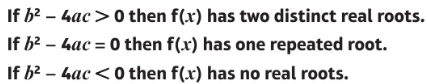 Yr1 Chapter 4 & Yr2 Chapter 2: Transformations of graphs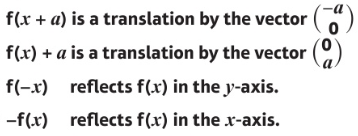 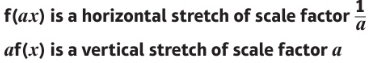 Yr2 Chapter 5: RadiansArc length: Area of sector: Area of segment: Yr1 Chapter 4 & Yr2 Chapter 2: Transformations of graphsYr1 Chapter 14: Laws of logarithms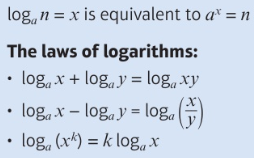 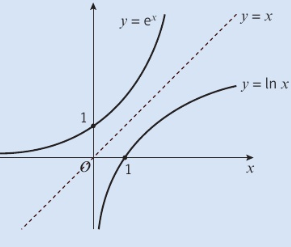 Yr1 Chapter 9: Trigonometric ratiosCosine rule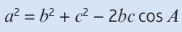 Sine rule for missing side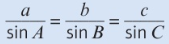 Sine rule for missing angle 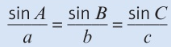 The sine rule sometimes produces two possible solutions for a missing angle: Area of triangles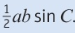 The graphs of sine, cosine and tangent are periodic. They repeat themselves after a certain interval.  Yr1 Chapter 10: Exact trigonometry values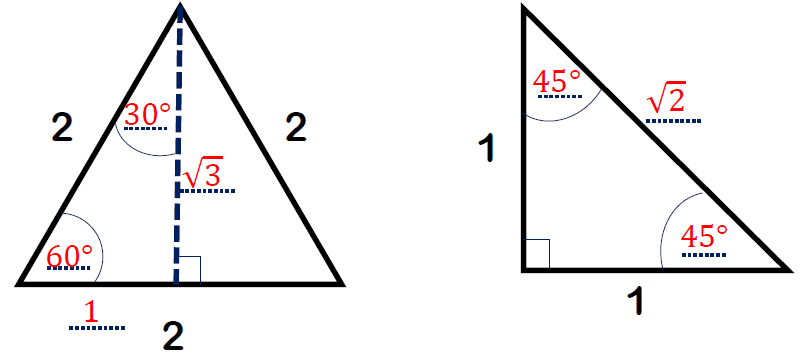 Trigonometric Identities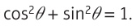 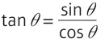 Yr1 Chapter 12: Sketching gradient functions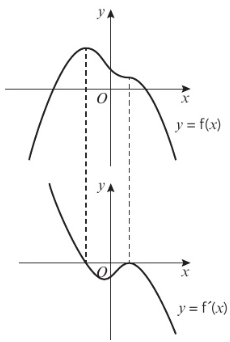 Yr2 Chapter 6: Trigonometric functionsReciprocal trigonometric functions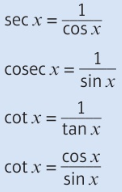 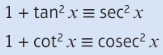 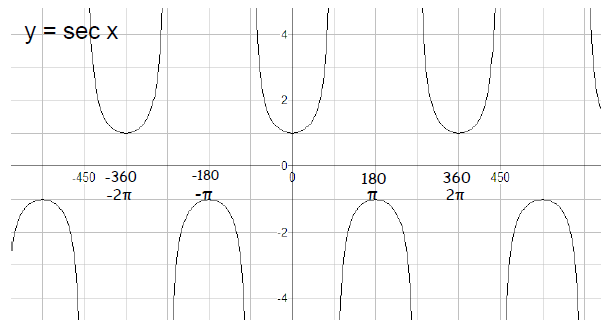 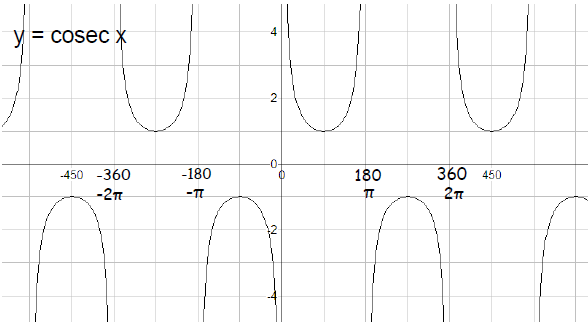 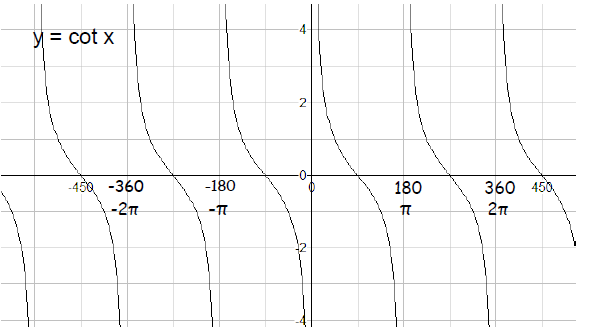 Yr2 Chapter 6: Trigonometric functionsInverse trigonometric functions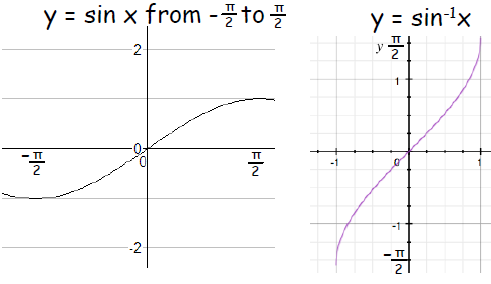 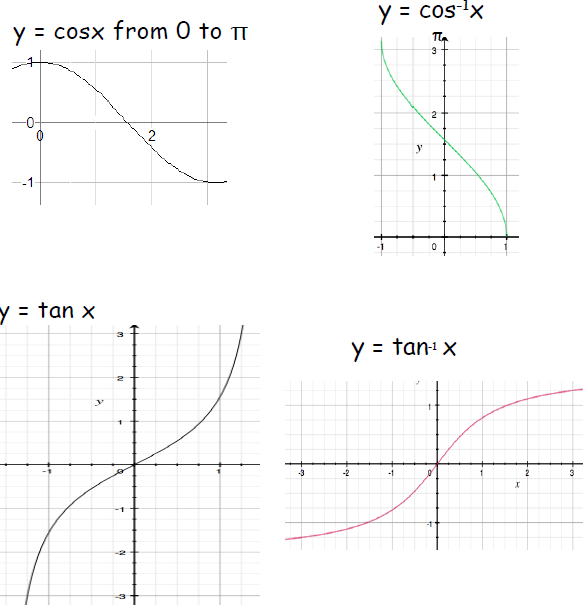 Yr1 Chapter 13: Integration-Areas between curves and lines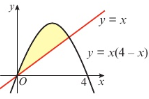 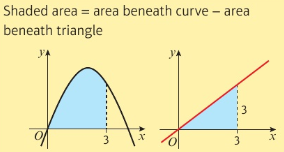 When the area bounded by a curve and the x-axis is below the x-axis,  dx gives a negative answerYr2 Chapter 3: Convergent & divergentConvergent series – The terms of the series are getting smaller and the sum of the series gets closer and closer to a finite number Divergent series – The terms of the series are getting larger and the sum of the series tends to infinity Yr2 Chapter 9: DifferentiationChain Rule:  Product Rule:  Parametric Equations:  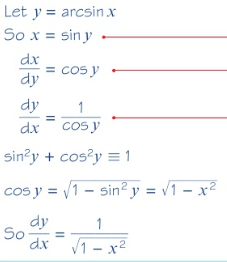 Implicit Differentiation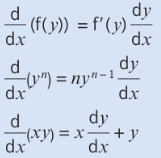 Concave when Convex when Yr1 Chapter 7 & Yr2 Chapter 1: Mathematical proof-State assumptions-Show every step-Write a statement at the endProof by exhaustionE.g. Prove that all square numbers are either a multiple of 4 or 1 more than a multiple of 4. Consider the two cases, odd and even numbers separately and prove each case.Proof by counter-exampleE.g. The sum of two consecutive prime numbers is always even. Prove the mathematical statement is not true by showing one example that does not work for the statement.Proof by deductionProve a mathematical statement is true by starting from known facts or definitions. Use logical steps to reach the desired conclusion.Proof by contradictionAssume the mathematical statement is not true. Show that this assumption leads to something impossible. Conclude that assumption was incorrect and original statement was true.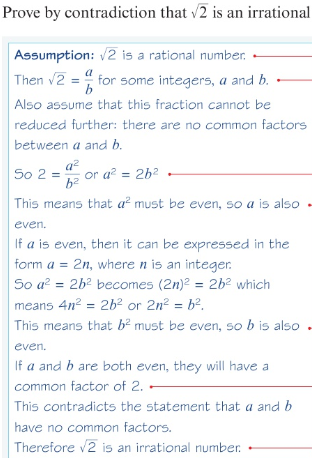 Yr 2 Chapter7: TrigonometryDouble angle formulae 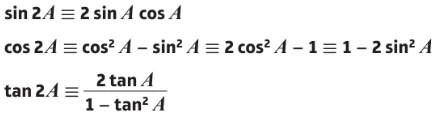 Express  in the form Use addition formulae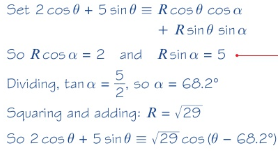 Yr2 Chapter 8: Parametric equations example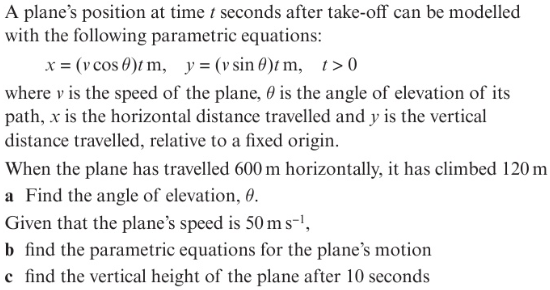 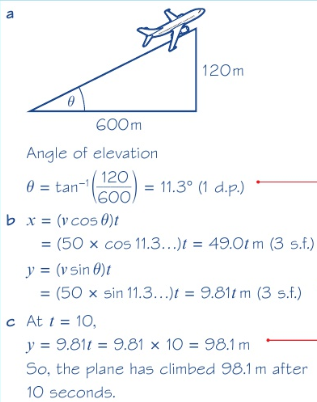 Yr1 Chapter 4: Important graphs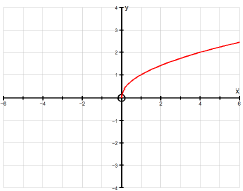 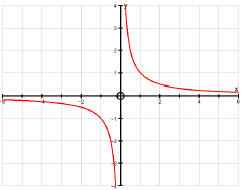 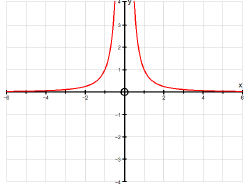 Yr2 Chapter 8: Parametric equations exampleYr2 Chapter 1: Partial Fractions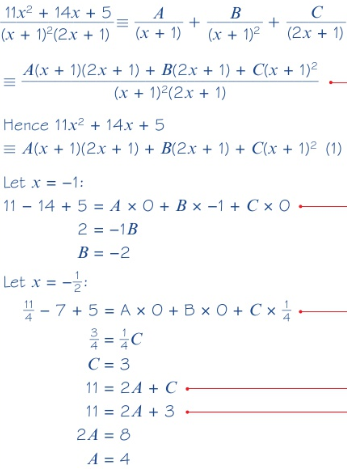 Yr1 Chapter 7: Dividing polynomials 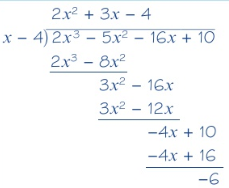 Yr2 Chapter 1: Partial FractionsYr2 Chapter 4: Binomial series for fractions and negativesWhen n is negative or a fraction: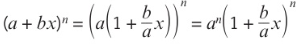 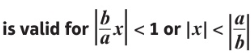 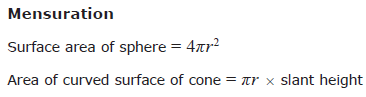 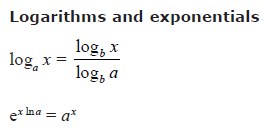 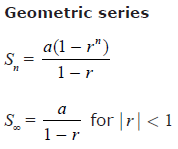 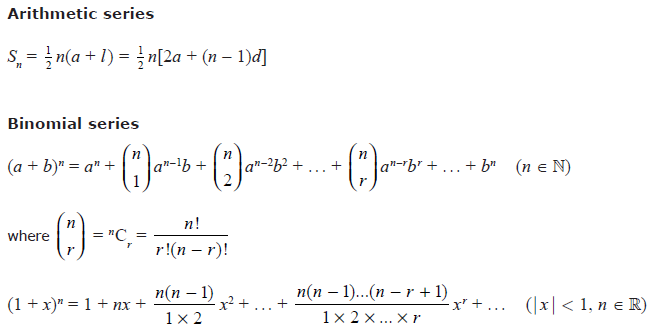 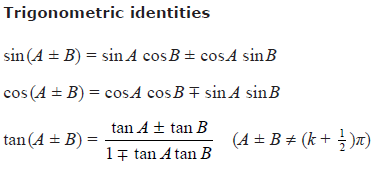 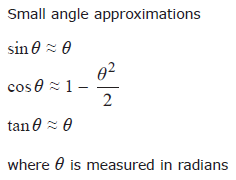 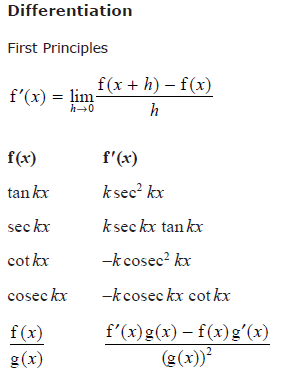 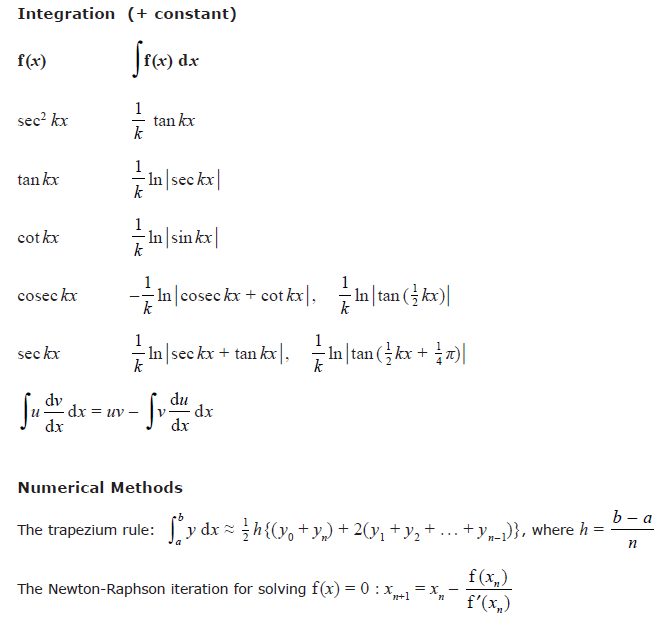 Core 1 Laws of indices – Y1 Ch1Surds – Y1 Ch1Quadratic functions and their graphs – Y1 Ch2The discriminant – Y1 Ch2Completing the square – Y1 Ch2Simultaneous equations – Y1 Ch3Linear and quadratic inequalities – Y1 Ch3Algebraic manipulation of polynomials – Y1 Ch7Graphs of functions – Y1 Ch4Transformations of graphs – Y1 Ch4Coordinate geometry – Y1 Ch5Arithmetic sequences – Y2 Ch3Basic Differentiation – Y1 Ch12Basic Integration – Y1 Ch13Core 2Algebraic division and factor theorem – Y1 Ch7 (do not need to know the Remainder Theorem)Equation of a circle and circle properties – Y1 Ch6Geometric sequences – Y2 Ch3Binomial expansion – Y1 Ch8The sine and cosine rules, ½ ab sin C – Y1 Ch9Arc length and area of a sector in radians – Y2 Ch5Trig graphs and solving trig equations – Y1 Ch10Trig identities – Y1 Ch10Exponential graphs – Y1 Ch14Laws of logarithms – Y1 Ch14Differentiation – stationary pts, inc/dec functions – Y1 Ch12Integration – definite integrals, area under a curve – Y1 Ch13Trapezium rule – Y2 Ch11Core 3Algebraic fractions – Y2 Ch1Domain and range of functions – Y2 Ch2Composite and inverse functions – Y2 Ch2The modulus function – Y2 Ch2Secant, cosec and cot – Y2 Ch6Inverse trig functions – Y2 Ch6Trig identities – Y2 Ch6Double angle formulae – Y2 Ch7The exponential and its graph – Y1 Ch14ln x and its graph – Y1 Ch14Differentiating trig – Y2 Ch9The chain rule – Y2 Ch9The product rule – Y2 Ch9The quotient rule – Y2 Ch9Locating roots – Y2 Ch10Iteration – Y2 Ch10Core 4Partial fractions – Y2 Ch1Parametric equations – Y2 Ch11Binomial expansion - negative and fractional powers – Y2 Ch4Parametric differentiation – Y2 Ch9Exponential growth and decay – Y1 Ch14Differential equations – Y2 Ch11Reverse chain rule – Y2 Ch11Integration by substitution – Y2 Ch11Integration by parts – Y2 Ch11Integration using partial fractions – Y2 Ch11Numerical integration of functions – Y2 Ch11Vectors – Y1 Ch11 & Y2 Ch12Old Spec OCR A-Level Maths Past Papers Old Spec OCR A-Level Maths Past Papers Old Spec OCR A-Level Maths Past Papers Old Spec OCR A-Level Maths Past Papers Old Spec OCR A-Level Maths Past Papers Past PapersC1 ScoreC2 ScoreC3 ScoreC4 ScoreTopics to revisitJan-06Jun-06Jan-07Jun-07Jan-08Jun-08Jan-09Jun-09Jan-10Jun-10Jan-11Jun-11Jan-12Jun-12Jan-13Jun-13Jun-14Jun-15Jun-16Jun-17PapersAS-Level ScoreA-Level ScoreTopics to revisitPractice Paper APractice Paper BPractice Paper CPractice Paper DPractice Paper En/aPractice Paper Fn/aPractice Paper Mn/aPractice Paper Nn/aPractice Paper On/aPractice Paper Pn/aPractice Paper Qn/aJun-18Paper 1:Paper 2:Jun-19Paper 1:Paper 2: